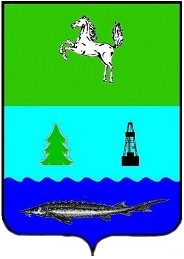 «Схема теплоснабжения с. Парабель Парабельского района Томской области на период с 2020 года до 2035 года»Актуализация на 2023 годПредложения по строительству и реконструкции тепловых сетейПСТ.ОМ.70-11.001.005Разработчик: Общество с ограниченной ответственностью «НЭТ – Консалтинг»Томск 2022Таблица 2.1 – Участки тепловой сети котельной «Центральная»Таблица 2.2 – Участки тепловой сети котельной «Нефтяников»Таблица 2.3 – Участки тепловой сети котельной «Подсолнухи»Наименование начала участкаНаименование конца участкаДлина участка в 2-х трубном исполнении, мДиаметр условного прохода подающего тpубопpовода, мДиаметр условного прохода обратного трубопровода, мВид прокладки тепловой сетиТеплоизоляционный материалПримечанияРеконструкция тепловых сетей в рамках технических решений по улучшению 
гидравлического режима работы в 2022 годуРеконструкция тепловых сетей в рамках технических решений по улучшению 
гидравлического режима работы в 2022 годуРеконструкция тепловых сетей в рамках технических решений по улучшению 
гидравлического режима работы в 2022 годуРеконструкция тепловых сетей в рамках технических решений по улучшению 
гидравлического режима работы в 2022 годуРеконструкция тепловых сетей в рамках технических решений по улучшению 
гидравлического режима работы в 2022 годуРеконструкция тепловых сетей в рамках технических решений по улучшению 
гидравлического режима работы в 2022 годуРеконструкция тепловых сетей в рамках технических решений по улучшению 
гидравлического режима работы в 2022 годуРеконструкция тепловых сетей в рамках технических решений по улучшению 
гидравлического режима работы в 2022 годунОтв-192нОтв-19359,60,080,08НадземнаяПенополиуретанЗамен с 65 на 80Капитальный ремонт тепловых сетейКапитальный ремонт тепловых сетейКапитальный ремонт тепловых сетейКапитальный ремонт тепловых сетейКапитальный ремонт тепловых сетейКапитальный ремонт тепловых сетейКапитальный ремонт тепловых сетейКапитальный ремонт тепловых сетейнОтв-74нОтв-752,70,050,05НадземнаяПенополиуретан2022 годнОтв-75жилой дом21,20,020,02НадземнаяПенополиуретан2022 годнОтв-75нОтв-7650,50,050,05НадземнаяПенополиуретан2022 годнОтв-76жилой дом9,30,0250,025НадземнаяПенополиуретан2022 годнОтв-77жилой дом250,040,04НадземнаяПенополиуретан2022 годнОтв-77нОтв-7829,50,150,15НадземнаяПенополиуретан2022 годнОтв-78жилой дом250,0250,025НадземнаяПенополиуретан2022 годнОтв-78нОтв-798,10,150,15НадземнаяПенополиуретан2022 годнОтв-79нОтв-807,30,050,05Подземная бесканальнаяПенополиуретан2022 годнОтв-80нОтв-8119,80,050,05НадземнаяПенополиуретан2022 годнОтв-81нОтв-828,20,050,05Подземная бесканальнаяПенополиуретан2022 годнОтв-82нОтв-838,20,050,05НадземнаяПенополиуретан2022 годнОтв-83Дом культуры170,050,05НадземнаяПенополиуретан2022 годнОтв-83нОтв-841,60,040,04НадземнаяПенополиуретан2022 годнОтв-84жилой дом+Домино63,20,040,04НадземнаяПенополиуретан2022 годнОтв-84жилой дом57,50,0250,025НадземнаяПенополиуретан2022 годнОтв-79нОтв-85470,150,15НадземнаяПенополиуретан2022 годнОтв-85жилой дом200,0250,025НадземнаяПенополиуретан2022 годнОтв-87нОтв-8880,150,15НадземнаяПенополиуретан2022 годнОтв-88нОтв-8980,0250,025Подземная бесканальнаяПенополиуретан2022 годнОтв-89жилой дом220,0250,025НадземнаяПенополиуретан2022 годнОтв-85нОтв-8620,150,15НадземнаяПенополиуретан2022 годнОтв-86нОтв-8715,60,150,15Подземная бесканальнаяПенополиуретан2022 годнОтв-88нОтв-90330,150,15НадземнаяПенополиуретан2022 годнОтв-90нОтв-912,90,0250,025НадземнаяПенополиуретан2022 годнОтв-91ДШИ им. Заволокина30,0250,025НадземнаяПенополиуретан2022 годнОтв-90нОтв-929,10,150,15НадземнаяПенополиуретан2022 годнОтв-92нОтв-934,70,150,15Подземная бесканальнаяПенополиуретан2022 годнОтв-93нОтв-9412,60,150,15НадземнаяПенополиуретан2022 годнОтв-94жилой дом21,20,0250,025НадземнаяПенополиуретан2022 годнОтв-94нОтв-957,30,150,15Подземная бесканальнаяПенополиуретан2022 годнОтв-95нОтв-9613,30,150,15НадземнаяПенополиуретан2022 годнОтв-96жилой дом50,0250,025НадземнаяПенополиуретан2022 годнОтв-96нОтв-97170,150,15НадземнаяПенополиуретан2022 годнОтв-97Баня18,30,0250,025НадземнаяПенополиуретан2022 годнОтв-97нОтв-9840,30,150,15НадземнаяПенополиуретан2022 годнОтв-98нОтв-9910,020,02НадземнаяПенополиуретан2022 годнОтв-99жилой дом16,20,020,02НадземнаяПенополиуретан2022 годнОтв-99Гараж4,50,020,02НадземнаяПенополиуретан2022 годнОтв-98нОтв-10010,30,150,15НадземнаяПенополиуретан2022 годнОтв-100нОтв-10113,50,150,15Подземная бесканальнаяПенополиуретан2022 годнОтв-101нОтв-1029,30,150,15НадземнаяПенополиуретан2022 годнОтв-102нОтв-103100,050,05Подземная бесканальнаяПенополиуретан2022 годнОтв-103нОтв-104280,050,05Подземная бесканальнаяПенополиуретан2022 годнОтв-104жилой дом10,0250,025Подземная бесканальнаяПенополиуретан2022 годнОтв-104Веранда40,0250,025Подземная бесканальнаяПенополиуретан2022 годнОтв-102нОтв-10525,90,150,15НадземнаяПенополиуретан2022 годнОтв-105жилой дом6,30,0250,025НадземнаяПенополиуретан2022 годнОтв-105нОтв-10648,50,150,15НадземнаяПенополиуретан2022 годнОтв-106Гараж почты3,60,050,05НадземнаяПенополиуретан2022 годнОтв-106нОтв-1072,50,150,15НадземнаяПенополиуретан2022 годнОтв-107нОтв-10810,10,150,15Подземная бесканальнаяПенополиуретан2022 годнОтв-108нОтв-1094,20,150,15НадземнаяПенополиуретан2022 годнОтв-109Почта+центр занятости+Архив2,50,050,05НадземнаяПенополиуретан2022 годнОтв-109нОтв-11016,10,150,15НадземнаяПенополиуретан2022 годнОтв-110ИП Катайкин3,10,0250,025НадземнаяПенополиуретан2022 годнОтв-110нОтв-11115,10,150,15НадземнаяПенополиуретан2022 годнОтв-111нОтв-11217,50,150,15Подземная бесканальнаяПенополиуретан2022 годнОтв-112нОтв-113220,150,15НадземнаяПенополиуретан2022 годнОтв-113Пенсионный фонд2,50,050,05НадземнаяПенополиуретан2022 годнОтв-113нОтв-1148,20,150,15НадземнаяПенополиуретан2022 годнОтв-114Магазин "Садко"60,050,05НадземнаяПенополиуретан2022 годнОтв-114нОтв-11517,30,150,15НадземнаяПенополиуретан2022 годнОтв-115жилой дом 38,60,0250,025НадземнаяПенополиуретан2022 годнОтв-121жилой дом190,050,05НадземнаяПенополиуретан2022 годнОтв-116нОтв-11750,050,05НадземнаяПенополиуретан2022 годнОтв-119нОтв-1208,40,050,05Подземная бесканальнаяПенополиуретан2022 годнОтв-120жилдой дом8,20,050,05НадземнаяПенополиуретан2022 годнОтв-117нОтв-118300,050,05Подземная бесканальнаяПенополиуретан2022 годнОтв-118нОтв-1193,40,050,05НадземнаяПенополиуретан2022 годнОтв-132нОтв-1339,50,080,08Подземная бесканальнаяПенополиуретан2022 годнОтв-133Школа имени Образцова Н.А.13,70,080,08НадземнаяПенополиуретан2022 годнОтв-136Насос-26,30,050,05НадземнаяПенополиуретан2022 годНасос-2нОтв-13844,20,050,05НадземнаяПенополиуретан2022 годнОтв-138нОтв-13916,10,050,05Подземная бесканальнаяПенополиуретан2022 годнОтв-139нОтв-1407,10,050,05НадземнаяПенополиуретан2022 годнОтв-140Жилой дом6,20,0250,025НадземнаяПенополиуретан2022 годнОтв-140нОтв-1416,20,050,05НадземнаяПенополиуретан2022 годнОтв-141нОтв-14217,60,050,05Подземная бесканальнаяПенополиуретан2022 годнОтв-142Жилой дом5,60,050,05НадземнаяПенополиуретан2022 годнОтв-144Детский спортивный комплекс45,90,050,05НадземнаяПенополиуретан2022 годнОтв-144нОтв-14560,80,0650,065НадземнаяПенополиуретан2022 годнОтв-145нОтв-14664,30,0650,065НадземнаяПенополиуретан2022 годнОтв-146нОтв-14862,60,050,05НадземнаяПенополиуретан2022 годнОтв-146нОтв-1478,30,0650,065НадземнаяПенополиуретан2022 годнОтв-147жилой дом1600,050,05НадземнаяПенополиуретан2022 годнОтв-148нОтв-1496,90,050,05Подземная бесканальнаяПенополиуретан2022 годнОтв-149жилой дом32,30,050,05НадземнаяПенополиуретан2022 годнОтв-2жилой дом24,70,050,05НадземнаяПенополиуретан2022 годнОтв-2нОтв-37,70,20,2НадземнаяПенополиуретан2022 годнОтв-3нОтв-46,40,050,05Подземная бесканальнаяПенополиуретан2022 годнОтв-4ВОС (станция обезжелез.)3,10,050,05НадземнаяПенополиуретан2022 годнОтв-3нОтв-526,10,20,2НадземнаяПенополиуретан2022 годнОтв-5Газпромбанк7,70,0250,025НадземнаяПенополиуретан2022 годнОтв-5нОтв-150170,20,2НадземнаяПенополиуретан2022 годнОтв-5нОтв-6210,150,15НадземнаяПенополиуретан2022 годнОтв-6Райфинотдел6,30,0250,025НадземнаяПенополиуретан2022 годнОтв-6нОтв-713,60,150,15НадземнаяПенополиуретан2022 годнОтв-7Аптека №267,40,0250,025НадземнаяПенополиуретан2022 годнОтв-7нОтв-85,60,150,15НадземнаяПенополиуретан2022 годнОтв-9нОтв-1011,20,150,15Подземная бесканальнаяПенополиуретан2022 годнОтв-10жилой дом6,40,050,05Подземная бесканальнаяПенополиуретан2022 годнОтв-10нОтв-1152,50,150,15НадземнаяПенополиуретан2022 годнОтв-11РКЦ2,40,050,05НадземнаяПенополиуретан2022 годнОтв-11нОтв-122,50,150,15НадземнаяПенополиуретан2022 годнОтв-12жилой дом20,20,0320,032НадземнаяПенополиуретан2022 годнОтв-12нОтв-1387,60,150,15НадземнаяПенополиуретан2022 годнОтв-13Жилой дом23,60,050,05НадземнаяПенополиуретан2022 годнОтв-13нОтв-1412,10,150,15НадземнаяПенополиуретан2022 годнОтв-14нОтв-2224,70,150,15НадземнаяПенополиуретан2022 годнОтв-22нОтв-2310,60,080,08НадземнаяПенополиуретан2022 годнОтв-23Лаборатория4,30,050,05Подземная бесканальнаяПенополиуретан2022 годнОтв-23нОтв-2419,10,080,08НадземнаяПенополиуретан2022 годнОтв-24Инфекционное отделение4,30,050,05Подземная бесканальнаяПенополиуретан2022 годнОтв-24нОтв-2510,50,080,08Подземная бесканальнаяПенополиуретан2022 годнОтв-25нОтв-2614,60,080,08НадземнаяПенополиуретан2022 годнОтв-26ФФБУЗ Центр гигиены 9,50,050,05НадземнаяПенополиуретан2022 годнОтв-26нОтв-273,80,050,05Подземная бесканальнаяПенополиуретан2022 годнОтв-27нОтв-2835,50,050,05НадземнаяПенополиуретан2022 годнОтв-28нОтв-2910,050,05НадземнаяПенополиуретан2022 годнОтв-29нОтв-300,50,050,05НадземнаяПенополиуретан2022 годнОтв-30Молочная кухня40,020,02НадземнаяПенополиуретан2022 годнОтв-28Сбербанк25,50,050,05НадземнаяПенополиуретан2022 годнОтв-29Музей40,60,050,05НадземнаяПенополиуретан2022 годнОтв-22нОтв-3129,40,150,15НадземнаяПенополиуретан2022 годнОтв-31Жилой дом300,050,05НадземнаяПенополиуретан2022 годнОтв-31нОтв-3218,60,150,15НадземнаяПенополиуретан2022 годнОтв-32нОтв-3310,080,08Подземная бесканальнаяПенополиуретан2022 годнОтв-33ЦРБ Администрация120,080,08Подземная бесканальнаяПенополиуретан2022 годнОтв-32нОтв-3475,50,150,15НадземнаяПенополиуретан2022 годнОтв-34Лечебный корпус18,60,10,1Подземная бесканальнаяПенополиуретан2022 годнОтв-36нОтв-376,10,0250,025Подземная бесканальнаяПенополиуретан2022 годнОтв-37ПРБ Палатные услуги3,50,0250,025НадземнаяПенополиуретан2022 годнОтв-36нОтв-3824,80,150,15НадземнаяПенополиуретан2022 годнОтв-40Морг (гараж №2)3,30,0250,025НадземнаяПенополиуретан2022 годнОтв-34нОтв-3533,60,150,15Подземная бесканальнаяПенополиуретан2022 годнОтв-35нОтв-3618,80,150,15НадземнаяПенополиуретан2022 годнОтв-38нОтв-399,30,080,08Подземная бесканальнаяПенополиуретан2022 годнОтв-39нОтв-408,30,080,08НадземнаяПенополиуретан2022 годнОтв-38нОтв-4531,90,150,15НадземнаяПенополиуретан2022 годнОтв-45Поликлиника20,050,05НадземнаяПенополиуретан2022 годнОтв-45нОтв-4610,20,150,15НадземнаяПенополиуретан2022 годнОтв-46нОтв-4722,80,10,1НадземнаяПенополиуретан2022 годнОтв-47нОтв-4810,20,10,1Подземная бесканальнаяПенополиуретан2022 годнОтв-48нОтв-498,20,10,1НадземнаяПенополиуретан2022 годнОтв-49Универмаг30,050,05НадземнаяПенополиуретан2022 годнОтв-50нОтв-52140,10,1НадземнаяПенополиуретан2022 годнОтв-52Гараж120,10,1НадземнаяПенополиуретан2022 годнОтв-52нОтв-5328,30,10,1НадземнаяПенополиуретан2022 годнОтв-53Жилой дом3,40,0250,025НадземнаяПенополиуретан2022 годнОтв-53нОтв-5417,50,10,1НадземнаяПенополиуретан2022 годнОтв-54Жилой дом11,50,0250,025НадземнаяПенополиуретан2022 годнОтв-54нОтв-5514,50,10,1НадземнаяПенополиуретан2022 годнОтв-55нОтв-5619,90,10,1Подземная бесканальнаяПенополиуретан2022 годнОтв-56нОтв-5710,60,10,1НадземнаяПенополиуретан2022 годнОтв-57магазин Эксперт+"Восток"10,050,05НадземнаяПенополиуретан2022 годнОтв-57нОтв-586,80,10,1НадземнаяПенополиуретан2022 годнОтв-58нОтв-599,50,10,1Подземная бесканальнаяПенополиуретан2022 годнОтв-59нОтв-6035,10,10,1НадземнаяПенополиуретан2022 годнОтв-60нОтв-612,50,0250,025НадземнаяПенополиуретан2022 годнОтв-61нОтв-6220,10,0250,025Подземная бесканальнаяПенополиуретан2022 годнОтв-62нОтв-6322,10,0250,025НадземнаяПенополиуретан2022 годнОтв-50нОтв-51170,050,05НадземнаяПенополиуретан2022 годнОтв-51магазин Рыболов20,0320,032НадземнаяПенополиуретан2022 годнОтв-63нОтв-6413,40,0250,025Подземная бесканальнаяПенополиуретан2022 годнОтв-64жилой дом140,0250,025НадземнаяПенополиуретан2022 годнОтв-60нОтв-6510,60,10,1НадземнаяПенополиуретан2022 годнОтв-65Санстрой магазин (ИП Вялова)1,50,050,05НадземнаяПенополиуретан2022 годнОтв-65нОтв-660,50,10,1НадземнаяПенополиуретан2022 годнОтв-66Магазин (ИП Якубовский)10,0250,025НадземнаяПенополиуретан2022 годнОтв-66нОтв-6722,80,10,1НадземнаяПенополиуретан2022 годнОтв-67магазин0,50,020,02НадземнаяПенополиуретан2022 годнОтв-67нОтв-682,30,10,1Подземная бесканальнаяПенополиуретан2022 годнОтв-68нОтв-6939,60,10,1НадземнаяПенополиуретан2022 годнОтв-69нОтв-70122,80,080,08НадземнаяПенополиуретан2022 годнОтв-70Администрация "Рыбзавод"13,60,050,05НадземнаяПенополиуретан2022 годнОтв-70нОтв-7118,30,080,08НадземнаяПенополиуретан2022 годнОтв-71нОтв-724,40,050,05НадземнаяПенополиуретан2022 годнОтв-72магазин "Рыбзавод"1,90,050,05НадземнаяПенополиуретан2022 годнОтв-71нОтв-7326,40,080,08НадземнаяПенополиуретан2022 годнОтв-73цех "Рыбзавод"18,70,050,05НадземнаяПенополиуретан2022 годнОтв-40нОтв-4135,10,0650,065НадземнаяПенополиуретан2022 годнОтв-41нОтв-4216,30,050,05НадземнаяПенополиуретан2022 годнОтв-42Гараж №16,10,020,02НадземнаяПенополиуретан2022 годнОтв-42нОтв-434,20,050,05НадземнаяПенополиуретан2022 годнОтв-43Слесарная мастерская1,50,020,02НадземнаяПенополиуретан2022 годнОтв-43нОтв-4466,80,050,05НадземнаяПенополиуретан2022 годнОтв-44жилой дом кв. 20,50,050,05НадземнаяПенополиуретан2022 годнОтв-44жилой дом кв. 110,050,05НадземнаяПенополиуретан2022 годнОтв-14нОтв-1544,20,0320,032НадземнаяПенополиуретан2022 годнОтв-15нОтв-16250,0320,032НадземнаяПенополиуретан2022 годнОтв-16жилой дом0,50,0320,032НадземнаяПенополиуретан2022 годнОтв-16Жилой дом16,80,0320,032НадземнаяПенополиуретан2022 годнОтв-15нОтв-1730,0320,032НадземнаяПенополиуретан2022 годнОтв-17Баня4,90,0320,032НадземнаяПенополиуретан2022 годнОтв-17нОтв-182,50,0320,032НадземнаяПенополиуретан2022 годнОтв-18нОтв-1913,10,0320,032Подземная бесканальнаяПенополиуретан2022 годнОтв-19нОтв-20100,0320,032НадземнаяПенополиуретан2022 годнОтв-20жилой дом9,20,040,04НадземнаяПенополиуретан2022 годнОтв-20нОтв-2120,0250,025НадземнаяПенополиуретан2022 годнОтв-21Жилой дом210,0250,025НадземнаяПенополиуретан2022 годнОтв-21жилой дом38,80,0250,025НадземнаяПенополиуретан2022 годнОтв-150нОтв-15120,90,20,2Подземная бесканальнаяПенополиуретан2022 годнОтв-151нОтв-15320,1250,125НадземнаяПенополиуретан2022 годнОтв-153нОтв-1549,60,1250,125Подземная бесканальнаяПенополиуретан2022 годнОтв-154нОтв-1555,30,050,05НадземнаяПенополиуретан2022 годнОтв-155Районная администрация13,50,050,05НадземнаяПенополиуретан2022 годнОтв-154нОтв-15612,60,1250,125НадземнаяПенополиуретан2022 годнОтв-156нОтв-15740,1250,125Подземная бесканальнаяПенополиуретан2022 годнОтв-157нОтв-15817,60,1250,125НадземнаяПенополиуретан2022 годнОтв-158нОтв-1595,50,1250,125Подземная бесканальнаяПенополиуретан2022 годнОтв-159нОтв-1606,70,10,1НадземнаяПенополиуретан2022 годнОтв-162жилой дом150,050,05НадземнаяПенополиуретан2022 годнОтв-151нОтв-15218,50,0250,025Подземная бесканальнаяПенополиуретан2022 годнОтв-152Склад ГО и ЧС30,0250,025НадземнаяПенополиуретан2022 годнОтв-151нОтв-21030,150,15НадземнаяПенополиуретан2022 годнОтв-210Отдел культуры30,0320,032НадземнаяПенополиуретан2022 годнОтв-160нОтв-1619,50,080,08НадземнаяПенополиуретан2022 годнОтв-161нОтв-1627,30,080,08НадземнаяПенополиуретан2022 годнОтв-161нОтв-16380,0320,032Подземная бесканальнаяПенополиуретан2022 годнОтв-163жилой дом8,50,0250,025НадземнаяПенополиуретан2022 годнОтв-163нОтв-16422,20,0320,032НадземнаяПенополиуретан2022 годнОтв-164жилой дом кв. 10,50,0320,032НадземнаяПенополиуретан2022 годнОтв-164жилой дом кв. 270,0320,032НадземнаяПенополиуретан2022 годнОтв-160нОтв-16511,20,10,1НадземнаяПенополиуретан2022 годнОтв-165Гараж10,050,05НадземнаяПенополиуретан2022 годнОтв-165нОтв-16638,60,10,1НадземнаяПенополиуретан2022 годнОтв-166Дума района23,20,0250,025НадземнаяПенополиуретан2022 годнОтв-166нОтв-1675,30,10,1НадземнаяПенополиуретан2022 годнОтв-167Баня1,50,0250,025НадземнаяПенополиуретан2022 годнОтв-167нОтв-168120,050,05НадземнаяПенополиуретан2022 годнОтв-168Гараж0,50,0250,025НадземнаяПенополиуретан2022 годнОтв-168нОтв-1697,70,050,05НадземнаяПенополиуретан2022 годнОтв-169Гастроном25,10,050,05НадземнаяПенополиуретан2022 годнОтв-169жилой дом15,50,050,05НадземнаяПенополиуретан2022 годнОтв-167Баня11,60,0250,025НадземнаяПенополиуретан2022 годнОтв-167нОтв-17035,90,10,1НадземнаяПенополиуретан2022 годнОтв-170жилой дом22,40,0250,025НадземнаяПенополиуретан2022 годнОтв-170нОтв-1712,20,10,1НадземнаяПенополиуретан2022 годнОтв-171нОтв-172110,10,1Подземная бесканальнаяПенополиуретан2022 годнОтв-172нОтв-173260,050,05Подземная бесканальнаяПенополиуретан2022 годнОтв-173Библиотека40,70,050,05НадземнаяПенополиуретан2022 годнОтв-174жилой дом11,70,050,05НадземнаяПенополиуретан2022 годнОтв-175жилой дом12,80,0250,025НадземнаяПенополиуретан2022 годнОтв-176нОтв-1772,90,050,05НадземнаяПенополиуретан2022 годнОтв-179нОтв-18020,20,0320,032НадземнаяПенополиуретан2022 годнОтв-180жилой дом, кв. 24,20,0320,032НадземнаяПенополиуретан2022 годнОтв-180жилой дом, кв. 14,20,0320,032НадземнаяПенополиуретан2022 годнОтв-179нОтв-18154,50,050,05НадземнаяПенополиуретан2022 годнОтв-181жилой дом3,60,0250,025НадземнаяПенополиуретан2022 годнОтв-181нОтв-18266,50,050,05НадземнаяПенополиуретан2022 годнОтв-183Баня10,0250,025НадземнаяПенополиуретан2022 годнОтв-184нОтв-18522,90,0320,032НадземнаяПенополиуретан2022 годнОтв-185жилой дом кв.110,0320,032НадземнаяПенополиуретан2022 годнОтв-185жилой дом кв.21,50,0320,032НадземнаяПенополиуретан2022 годнОтв-188Баня0,50,0250,025НадземнаяПенополиуретан2022 годнОтв-189Баня3,40,0250,025НадземнаяПенополиуретан2022 годнОтв-203жилой дом150,080,08НадземнаяПенополиуретан2022 годнОтв-203нОтв-20432,20,080,08НадземнаяПенополиуретан2022 годнОтв-204нОтв-20510,080,08НадземнаяПенополиуретан2022 годнОтв-205Военкомат0,50,080,08НадземнаяПенополиуретан2022 годнОтв-205нОтв-20615,80,050,05НадземнаяПенополиуретан2022 годнОтв-204нОтв-20715,70,080,08НадземнаяПенополиуретан2022 годнОтв-207жилой дом8,90,040,04НадземнаяПенополиуретан2022 годнОтв-207нОтв-2088,30,0250,025НадземнаяПенополиуретан2022 годнОтв-208нОтв-2096,90,0250,025Подземная бесканальнаяПенополиуретан2022 годнОтв-209Жилой дом37,70,0250,025НадземнаяПенополиуретан2022 годнОтв-177нОтв-17890,050,05Подземная бесканальнаяПенополиуретан2022 годнОтв-178нОтв-17940,050,05НадземнаяПенополиуретан2022 годнОтв-193нОтв-194130,0250,025НадземнаяПенополиуретан2022 годнОтв-194МТС ип Якубовская120,0250,025Подземная бесканальнаяПенополиуретан2022 годнОтв-194жилой дом30,0250,025НадземнаяПенополиуретан2022 годнОтв-195нОтв-19660,0650,065НадземнаяПенополиуретан2022 годнОтв-196Фотосалон10,0250,025НадземнаяПенополиуретан2022 годнОтв-200нОтв-20120,90,050,05НадземнаяПенополиуретан2022 годнОтв-201Спортзал (Приют "Солнышко")10,0250,025НадземнаяПенополиуретан2022 годнОтв-201Кухня (Приют "Солнышко")5,60,0250,025НадземнаяПенополиуретан2022 годнОтв-200Приют "Солнышко"11,20,050,05НадземнаяПенополиуретан2022 годнОтв-193нОтв-19515,80,0650,065НадземнаяПенополиуретан2022 годнОтв-196нОтв-1971,50,0650,065НадземнаяПенополиуретан2022 годнОтв-197нОтв-19810,90,0650,065НадземнаяПенополиуретан2022 годнОтв-198нОтв-19912,10,0650,065НадземнаяПенополиуретан2022 годнОтв-199нОтв-20046,80,050,05НадземнаяПенополиуретан2022 годнОтв-206Гараж военкомата5,80,050,05Подземная бесканальнаяПенополиуретан2022 годнОтв-210нОтв-21153,80,150,15НадземнаяПенополиуретан2022 годнОтв-211Налоговая+Приор.+Уч. юстиц20,050,05НадземнаяПенополиуретан2022 годнОтв-211нОтв-21228,10,150,15НадземнаяПенополиуретан2022 годнОтв-275нОтв-2768,70,0250,025Подземная бесканальнаяПенополиуретан2022 годнОтв-276Кадастровое агентство19,50,0250,025НадземнаяПенополиуретан2022 годнОтв-212нОтв-21343,70,150,15НадземнаяПенополиуретан2022 годнОтв-219нОтв-22013,70,050,05НадземнаяПенополиуретан2022 годнОтв-220жилой дом, кв. 14,80,0250,025НадземнаяПенополиуретан2022 годнОтв-220нОтв-2216,50,050,05НадземнаяПенополиуретан2022 годнОтв-221жилой дом, кв. 24,80,0250,025НадземнаяПенополиуретан2022 годнОтв-221нОтв-22290,050,05Подземная бесканальнаяПенополиуретан2022 годнОтв-222Жилой дом24,90,0250,025НадземнаяПенополиуретан2022 годнОтв-222нОтв-22330,050,05НадземнаяПенополиуретан2022 годнОтв-223Жилой дом2,80,0250,025НадземнаяПенополиуретан2022 годнОтв-223нОтв-2243,50,050,05НадземнаяПенополиуретан2022 годнОтв-224Жилой дом20,0250,025НадземнаяПенополиуретан2022 годнОтв-224нОтв-22526,60,050,05НадземнаяПенополиуретан2022 годнОтв-225жилой дом4,90,0250,025НадземнаяПенополиуретан2022 годнОтв-225нОтв-2263,20,050,05НадземнаяПенополиуретан2022 годнОтв-226нОтв-22750,050,05Подземная бесканальнаяПенополиуретан2022 годнОтв-227нОтв-22812,20,050,05НадземнаяПенополиуретан2022 годнОтв-228жилой дом50,0250,025НадземнаяПенополиуретан2022 годнОтв-228нОтв-2294,10,050,05НадземнаяПенополиуретан2022 годнОтв-229нОтв-2301,60,050,05Подземная бесканальнаяПенополиуретан2022 годнОтв-230нОтв-2315,50,050,05НадземнаяПенополиуретан2022 годнОтв-231нОтв-2321,60,050,05Подземная бесканальнаяПенополиуретан2022 годнОтв-232нОтв-2338,60,050,05НадземнаяПенополиуретан2022 годнОтв-233жилой дом, кв. 14,10,0250,025НадземнаяПенополиуретан2022 годнОтв-233жилой дом, кв. 27,50,0250,025НадземнаяПенополиуретан2022 годнОтв-219нОтв-2754,50,0250,025НадземнаяПенополиуретан2022 годнОтв-219нОтв-23410,30,150,15Подземная бесканальнаяПенополиуретан2022 годнОтв-234нОтв-2429,90,10,1Подземная бесканальнаяПенополиуретан2022 годнОтв-242нОтв-2436,40,10,1НадземнаяПенополиуретан2022 годнОтв-243нОтв-245120,10,1НадземнаяПенополиуретан2022 годнОтв-245нОтв-24611,30,10,1Подземная бесканальнаяПенополиуретан2022 годнОтв-246нОтв-247260,10,1НадземнаяПенополиуретан2022 годнОтв-247жилой дом60,0250,025НадземнаяПенополиуретан2022 годнОтв-247нОтв-24855,20,10,1НадземнаяПенополиуретан2022 годнОтв-248нОтв-24920,050,05НадземнаяПенополиуретан2022 годнОтв-249жилой дом100,050,05НадземнаяПенополиуретан2022 годнОтв-249Гараж14,50,050,05НадземнаяПенополиуретан2022 годнОтв-248нОтв-25049,90,10,1НадземнаяПенополиуретан2022 годнОтв-250жилой дом140,050,05Подземная бесканальнаяПенополиуретан2022 годнОтв-250нОтв-25114,80,10,1НадземнаяПенополиуретан2022 годнОтв-251нОтв-2524,40,10,1Подземная бесканальнаяПенополиуретан2022 годнОтв-252нОтв-25350,30,10,1НадземнаяПенополиуретан2022 годнОтв-253нОтв-27710,10,0250,025Подземная бесканальнаяПенополиуретан2022 годнОтв-277жилой дом70,0250,025НадземнаяПенополиуретан2022 годнОтв-253нОтв-2549,70,10,1Подземная бесканальнаяПенополиуретан2022 годнОтв-254нОтв-25528,30,10,1НадземнаяПенополиуретан2022 годнОтв-255нОтв-25637,80,050,05НадземнаяПенополиуретан2022 годнОтв-256жилой дом7,30,0250,025НадземнаяПенополиуретан2022 годнОтв-256нОтв-25729,10,050,05НадземнаяПенополиуретан2022 годнОтв-257жилой дом3,40,0250,025НадземнаяПенополиуретан2022 годнОтв-257жилой дом15,20,050,05НадземнаяПенополиуретан2022 годнОтв-255нОтв-25812,20,10,1Подземная бесканальнаяПенополиуретан2022 годнОтв-258нОтв-25920,20,10,1НадземнаяПенополиуретан2022 годнОтв-259нОтв-26011,60,10,1Подземная бесканальнаяПенополиуретан2022 годнОтв-260нОтв-2611,60,10,1НадземнаяПенополиуретан2022 годнОтв-261МУП "парабельбыт сервис"2,30,050,05НадземнаяПенополиуретан2022 годнОтв-261нОтв-26212,50,10,1НадземнаяПенополиуретан2022 годнОтв-262нОтв-26320,90,0250,025НадземнаяПенополиуретан2022 годнОтв-263жилой дом10,0250,025НадземнаяПенополиуретан2022 годнОтв-263жилой дом100,0250,025НадземнаяПенополиуретан2022 годнОтв-268нОтв-271140,10,1НадземнаяПенополиуретан2022 годнОтв-271МВД России10,050,05Подземная бесканальнаяПенополиуретан2022 годнОтв-274МВД России0,50,050,05НадземнаяПенополиуретан2022 годнОтв-269нОтв-27024,60,050,05Подземная бесканальнаяПенополиуретан2022 годнОтв-270Гостиница нефтяников79,20,050,05НадземнаяПенополиуретан2022 годнОтв-271нОтв-272100,10,1НадземнаяПенополиуретан2022 годнОтв-272нОтв-273300,10,1НадземнаяПенополиуретан2022 годнОтв-273Гаражи (МВД России)10,050,05НадземнаяПенополиуретан2022 годнОтв-273ОВД490,10,1НадземнаяПенополиуретан2022 годнОтв-234нОтв-23518,90,150,15НадземнаяПенополиуретан2022 годнОтв-235Баня0,50,0250,025НадземнаяПенополиуретан2022 годнОтв-235нОтв-2369,30,050,05НадземнаяПенополиуретан2022 годнОтв-236Гараж сельск. окрг.7,40,0250,025НадземнаяПенополиуретан2022 годнОтв-236Администрация с/п8,60,050,05НадземнаяПенополиуретан2022 годнОтв-235нОтв-23725,30,150,15НадземнаяПенополиуретан2022 годнОтв-237Картинная галерея18,20,040,04НадземнаяПенополиуретан2022 годнОтв-237нОтв-23814,50,150,15НадземнаяПенополиуретан2022 годнОтв-238квартира 142150,0250,025НадземнаяПенополиуретан2022 годнОтв-238нОтв-2398,50,150,15НадземнаяПенополиуретан2022 годнОтв-239Баня10,0250,025НадземнаяПенополиуретан2022 годнОтв-239Дом детского творчества6,80,050,05НадземнаяПенополиуретан2022 годнОтв-239Судебный департамент10,30,080,08НадземнаяПенополиуретан2022 годнОтв-239нОтв-24013,90,0650,065НадземнаяПенополиуретан2022 годнОтв-240Баня10,0250,025НадземнаяПенополиуретан2022 годнОтв-240нОтв-24119,90,0650,065НадземнаяПенополиуретан2022 годнОтв-241Гараж РОО0,50,050,05НадземнаяПенополиуретан2022 годнОтв-241Жилой дом190,0650,065НадземнаяПенополиуретан2022 годнОтв-213нОтв-21957,70,150,15НадземнаяПенополиуретан2022 годнОтв-213нОтв-21415,50,050,05НадземнаяПенополиуретан2022 годнОтв-214нОтв-2154,20,050,05Подземная бесканальнаяПенополиуретан2022 годнОтв-215нОтв-21629,60,050,05НадземнаяПенополиуретан2022 годнОтв-216Жилой дом5,90,0250,025НадземнаяПенополиуретан2022 годнОтв-216нОтв-2178,80,050,05НадземнаяПенополиуретан2022 годнОтв-217нОтв-2186,40,050,05Подземная бесканальнаяПенополиуретан2022 годнОтв-218Жилой дом8,10,050,05НадземнаяПенополиуретан2022 годнОтв-243нОтв-24440,040,04НадземнаяПенополиуретан2022 годнОтв-244жилой дом10,040,04НадземнаяПенополиуретан2022 годнОтв-244жилой дом30,0250,025НадземнаяПенополиуретан2022 годкотельная "Центральная"нОтв-150,20,2НадземнаяПенополиуретан2022 годнОтв-1нОтв-250,20,2НадземнаяПенополиуретан2022 годнОтв-1нОтв-74250,20,2НадземнаяПенополиуретан2022 годнОтв-202нОтв-203117,70,080,08НадземнаяПенополиуретан2022 годнОтв-4РГСН250,0250,025НадземнаяПенополиуретан2022 годнОтв-74нОтв-7756,90,150,15НадземнаяПенополиуретан2022 годнОтв-8нОтв-928,90,150,15НадземнаяПенополиуретан2022 годнОтв-40Прачечная11,30,0250,025НадземнаяПенополиуретан2022 годнОтв-182жилой дом500,0250,025НадземнаяПенополиуретан2022 годнОтв-182нОтв-18320,70,0320,032НадземнаяПенополиуретан2022 годнОтв-115нОтв-11650,30,1250,125НадземнаяПенополиуретан2031 годнОтв-116нОтв-121150,1250,125НадземнаяПенополиуретан2031 годнОтв-121нОтв-12275,10,1250,125НадземнаяПенополиуретан2031 годнОтв-122нОтв-12549,70,1250,125НадземнаяПенополиуретан2031 годнОтв-125нОтв-131320,1250,125Подземная бесканальнаяПенополиуретан2031 годнОтв-131нОтв-132670,1250,125Подземная бесканальнаяПенополиуретан2031 годнОтв-132нОтв-13438,70,1250,125НадземнаяПенополиуретан2031 годнОтв-134нОтв-1359,50,1250,125Подземная бесканальнаяПенополиуретан2031 годнОтв-135нОтв-1365,40,1250,125НадземнаяПенополиуретан2031 годнОтв-143нОтв-144800,10,1НадземнаяПенополиуретан2031 годнОтв-136нОтв-14320,80,10,1НадземнаяПенополиуретан2031 годнОтв-49нОтв-5048,80,10,1НадземнаяПенополиуретан2031 годнОтв-172нОтв-17415,90,10,1НадземнаяПенополиуретан2031 годнОтв-174нОтв-17533,40,10,1НадземнаяПенополиуретан2031 годнОтв-175нОтв-17623,10,10,1НадземнаяПенополиуретан2031 годнОтв-176нОтв-18424,30,10,1НадземнаяПенополиуретан2031 годнОтв-184нОтв-18650,10,1НадземнаяПенополиуретан2031 годнОтв-186нОтв-18711,50,10,1Подземная бесканальнаяПенополиуретан2031 годнОтв-187нОтв-18855,10,10,1НадземнаяПенополиуретан2031 годнОтв-190нОтв-19119,70,10,1Подземная бесканальнаяПенополиуретан2031 годнОтв-188нОтв-18926,40,10,1НадземнаяПенополиуретан2031 годнОтв-189нОтв-19051,30,10,1НадземнаяПенополиуретан2031 годнОтв-191нОтв-19275,70,10,1НадземнаяПенополиуретан2031 годнОтв-192нОтв-20244,50,10,1НадземнаяПенополиуретан2031 годНаименование начала участкаНаименование начала участкаНаименование конца участкаНаименование конца участкаДлина участка в 2-х трубном исполнении, мДлина участка в 2-х трубном исполнении, мДиаметр условного прохода подающего тpубопpовода, мДиаметр условного прохода обратного трубопровода, мВид прокладки тепловой сетиТеплоизоляционный материалПримечанияНовое строительство участков сетей теплоснабжения в 2022 годуНовое строительство участков сетей теплоснабжения в 2022 годуНовое строительство участков сетей теплоснабжения в 2022 годуНовое строительство участков сетей теплоснабжения в 2022 годуНовое строительство участков сетей теплоснабжения в 2022 годуНовое строительство участков сетей теплоснабжения в 2022 годуНовое строительство участков сетей теплоснабжения в 2022 годуНовое строительство участков сетей теплоснабжения в 2022 годуНовое строительство участков сетей теплоснабжения в 2022 годуНовое строительство участков сетей теплоснабжения в 2022 годуНовое строительство участков сетей теплоснабжения в 2022 годугОтв-15гОтв-15Д/с "Сказка" (Гимназия №1)Д/с "Сказка" (Гимназия №1)25250,0650,065НадземнаяПенополиуретанНовое строит-ствогОтв-18/1гОтв-18/1жилой домжилой дом7,57,50,10,1Подземная бесканальнаяПенополиуретанНовое строит-ствоРеконструкция тепловых сетей в рамках технических решений по улучшению 
гидравлического режима работы в 2022 годуРеконструкция тепловых сетей в рамках технических решений по улучшению 
гидравлического режима работы в 2022 годуРеконструкция тепловых сетей в рамках технических решений по улучшению 
гидравлического режима работы в 2022 годуРеконструкция тепловых сетей в рамках технических решений по улучшению 
гидравлического режима работы в 2022 годуРеконструкция тепловых сетей в рамках технических решений по улучшению 
гидравлического режима работы в 2022 годуРеконструкция тепловых сетей в рамках технических решений по улучшению 
гидравлического режима работы в 2022 годуРеконструкция тепловых сетей в рамках технических решений по улучшению 
гидравлического режима работы в 2022 годуРеконструкция тепловых сетей в рамках технических решений по улучшению 
гидравлического режима работы в 2022 годуРеконструкция тепловых сетей в рамках технических решений по улучшению 
гидравлического режима работы в 2022 годуРеконструкция тепловых сетей в рамках технических решений по улучшению 
гидравлического режима работы в 2022 годуРеконструкция тепловых сетей в рамках технических решений по улучшению 
гидравлического режима работы в 2022 годугОтв-24гОтв-24гОтв-27гОтв-2740,140,10,040,04НадземнаяПенополиуретанЗамен с 32 на 40гОтв-17гОтв-17гОтв-18/1гОтв-18/126260,10,1НадземнаяПенополиуретанЗамен с 50 на 100гОтв-18гОтв-18гОтв-19гОтв-1918,918,90,0650,065НадземнаяПенополиуретанЗамен с 50 на 65гОтв-18/1гОтв-18/1гОтв-18гОтв-1827270,0650,065НадземнаяПенополиуретанЗамен с 50 на 65гОтв-30гОтв-30гОтв-13гОтв-1364,664,60,0650,065НадземнаяПенополиуретанЗамен с 50 на 65гОтв-13гОтв-13гТК-9гТК-943,443,40,0650,065НадземнаяПенополиуретанЗамен с 50 на 65нТК-2нТК-2нТК-3нТК-3153,3153,30,10,1НадземнаяПенополиуретанЗамен с 80 на 100гОтв-16гОтв-16гОтв-17гОтв-1729,929,90,1250,125НадземнаяПенополиуретанЗамен с 100 на 125Капитальный ремонт тепловых сетейКапитальный ремонт тепловых сетейКапитальный ремонт тепловых сетейКапитальный ремонт тепловых сетейКапитальный ремонт тепловых сетейКапитальный ремонт тепловых сетейКапитальный ремонт тепловых сетейКапитальный ремонт тепловых сетейКапитальный ремонт тепловых сетейКапитальный ремонт тепловых сетейКапитальный ремонт тепловых сетейкотельная Нефтяниковкотельная НефтяниковОтв-1Отв-1220,20,2НадземнаяПенополиуретан2022 годнОтв-1нОтв-1Произ-е помещение, гаражПроиз-е помещение, гараж0,50,50,0250,0250,025НадземнаяПенополиуретан2022 годнОтв-1нОтв-1нОтв-4нОтв-4770,20,20,2НадземнаяПенополиуретан2022 годгТК-8гТК-8ГаражГараж9,29,20,0250,0250,025НадземнаяПенополиуретан2022 годгТК-8гТК-8гОтв-15гОтв-1525250,1250,1250,125НадземнаяПенополиуретан2022 годгОтв-16гОтв-16гОтв-15гОтв-1587,487,40,0650,0650,065НадземнаяПенополиуретан2022 годгОтв-15гОтв-15Д/с "Сказка" (Гимназия №1)Д/с "Сказка" (Гимназия №1)8,18,10,0650,0650,065Подземная бесканальнаяПенополиуретан2022 годгОтв-17гОтв-17ГаражГараж330,050,050,05НадземнаяПенополиуретан2022 годгОтв-17гОтв-17гОтв-20гОтв-2053530,10,10,1НадземнаяПенополиуретан2022 годгОтв-20гОтв-20жилой домжилой дом7,57,50,10,10,1Подземная бесканальнаяПенополиуретан2022 годгОтв-18гОтв-18ГаражГараж1,71,70,040,040,04НадземнаяПенополиуретан2022 годгОтв-19гОтв-19ГаражГараж0,50,50,050,050,05НадземнаяПенополиуретан2022 годгОтв-19гОтв-19Магазин (ИП Щитинин)Магазин (ИП Щитинин)51510,050,050,05НадземнаяПенополиуретан2022 годгОтв-17гОтв-17гОтв-21гОтв-2186,486,40,080,080,08НадземнаяПенополиуретан2022 годгОтв-21гОтв-21ПроходнаяПроходная17,317,30,0250,0250,025НадземнаяПенополиуретан2022 годгОтв-21гОтв-21гОтв-22гОтв-2217,317,30,080,080,08НадземнаяПенополиуретан2022 годгОтв-22гОтв-22ул. Газовиков, 24аул. Газовиков, 24а17,517,50,080,080,08Подземная бесканальнаяПенополиуретан2022 годгОтв-22гОтв-22гОтв-23гОтв-234,44,40,050,050,05НадземнаяПенополиуретан2022 годгОтв-23гОтв-23СкладСклад0,50,50,050,050,05ПодвальнаяПенополиуретан2022 годгОтв-23гОтв-23гОтв-24гОтв-2427270,050,050,05ПодвальнаяПенополиуретан2022 годгОтв-27гОтв-27Станция обезжелезеванияСтанция обезжелезевания0,50,50,0250,0250,025ПодвальнаяПенополиуретан2022 годгОтв-27гОтв-27гОтв-28гОтв-28550,0320,0320,032ПодвальнаяПенополиуретан2022 годгОтв-28гОтв-28гОтв-29гОтв-2916,816,80,0320,0320,032НадземнаяПенополиуретан2022 годгОтв-29гОтв-29Емкость 25Емкость 250,50,50,0250,0250,025НадземнаяПенополиуретан2022 годгОтв-29гОтв-29Водонапорная башняВодонапорная башня2,42,40,0250,0250,025НадземнаяПенополиуретан2022 годгОтв-24гОтв-24гОтв-25гОтв-2533,733,70,050,050,05НадземнаяПенополиуретан2022 годгОтв-25гОтв-25ГаражГараж0,50,50,0250,0250,025ПодвальнаяПенополиуретан2022 годгТК-8гТК-8гОтв-1гОтв-113,213,20,10,10,1Подземная бесканальнаяПенополиуретан2022 годгОтв-1гОтв-1гОтв-2гОтв-2660,10,10,1НадземнаяПенополиуретан2022 годгОтв-2гОтв-2Жилой домЖилой дом10100,0250,0250,025НадземнаяПенополиуретан2022 годгОтв-2гОтв-2гОтв-3гОтв-315,815,80,10,10,1НадземнаяПенополиуретан2022 годгОтв-7гОтв-7гОтв-8гОтв-815,415,40,10,10,1Подземная бесканальнаяПенополиуретан2022 годгОтв-8гОтв-8гОтв-9гОтв-919,619,60,10,10,1НадземнаяПенополиуретан2022 годгОтв-9гОтв-9жилой домжилой дом110,0320,0320,032НадземнаяПенополиуретан2022 годгОтв-9гОтв-9гОтв-10гОтв-1015,915,90,10,10,1НадземнаяПенополиуретан2022 годгОтв-10гОтв-10жилой домжилой дом110,0320,0320,032НадземнаяПенополиуретан2022 годгОтв-10гОтв-10гОтв-11гОтв-1122,322,30,10,10,1НадземнаяПенополиуретан2022 годгОтв-11гОтв-11гОтв-12гОтв-128,78,70,10,10,1Подземная бесканальнаяПенополиуретан2022 годгТК-9гТК-9жилой домжилой дом7,17,10,050,050,05НадземнаяПенополиуретан2022 годнТК-1нТК-1нТК-2нТК-212,512,50,10,10,1Подземная бесканальнаяПенополиуретан2022 годнТК-1нТК-1нОтв-82нОтв-8215,615,60,20,20,2НадземнаяПенополиуретан2022 годнОтв-82нОтв-82Вагон нчальника котельнойВагон нчальника котельной22220,0150,0150,015НадземнаяПенополиуретан2022 годнОтв-82нОтв-82нОтв-83нОтв-8361,761,70,20,20,2НадземнаяПенополиуретан2022 годнОтв-83нОтв-83нОтв-86нОтв-8681810,10,10,1НадземнаяПенополиуретан2022 годнОтв-86нОтв-86жилой домжилой дом550,0320,0320,032НадземнаяПенополиуретан2022 годнОтв-86нОтв-86нОтв-87нОтв-8734,534,50,10,10,1НадземнаяПенополиуретан2022 годнОтв-87нОтв-87нОтв-90нОтв-9027,727,70,10,10,1НадземнаяПенополиуретан2022 годнОтв-90нОтв-90нОтв-91нОтв-915,75,70,050,050,05НадземнаяПенополиуретан2022 годнОтв-91нОтв-91нОтв-92нОтв-927,57,50,050,050,05Подземная бесканальнаяПенополиуретан2022 годнОтв-90нОтв-90нОтв-96нОтв-9660,860,80,10,10,1НадземнаяПенополиуретан2022 годнОтв-96нОтв-96нОтв-97нОтв-978,58,50,050,050,05НадземнаяПенополиуретан2022 годнОтв-97нОтв-97нОтв-98нОтв-987,87,80,050,050,05Подземная бесканальнаяПенополиуретан2022 годнОтв-98нОтв-98нОтв-99нОтв-9957570,050,050,05НадземнаяПенополиуретан2022 годнОтв-99нОтв-99Склад продуктовСклад продуктов2,82,80,050,050,05НадземнаяПенополиуретан2022 годнОтв-99нОтв-99жилой домжилой дом16160,0320,0320,032НадземнаяПенополиуретан2022 годнОтв-96нОтв-96нОтв-100нОтв-10024,324,30,10,10,1НадземнаяПенополиуретан2022 годнОтв-100нОтв-100нОтв-101нОтв-101440,10,10,1НадземнаяПенополиуретан2022 годнОтв-101нОтв-101нОтв-152нОтв-1522,72,70,10,10,1НадземнаяПенополиуретан2022 годнОтв-152нОтв-152нОтв-151нОтв-1519,49,40,10,10,1НадземнаяПенополиуретан2022 годнОтв-101нОтв-101ГаражиГаражи110,0250,0250,025НадземнаяПенополиуретан2022 годнОтв-92нОтв-92нОтв-93нОтв-9371,771,70,050,050,05НадземнаяПенополиуретан2022 годнОтв-93нОтв-93нОтв-94нОтв-945,75,70,050,050,05Подземная бесканальнаяПенополиуретан2022 годнОтв-94нОтв-94нОтв-95нОтв-9523,923,90,050,050,05НадземнаяПенополиуретан2022 годнОтв-95нОтв-95жилой домжилой дом18,818,80,0250,0250,025НадземнаяПенополиуретан2022 годнТК-2нТК-2нОтв-81нОтв-8141,541,50,080,080,08НадземнаяПенополиуретан2022 годнОтв-81нОтв-81жилой дом+жилой дом+11,911,90,080,080,08Подземная бесканальнаяПенополиуретан2022 годнТК-3нТК-3жилой домжилой дом14,214,20,080,080,08Подземная бесканальнаяПенополиуретан2022 годнОтв-83нОтв-83нОтв-84нОтв-84220,150,150,15НадземнаяПенополиуретан2022 годнОтв-84нОтв-84нОтв-85нОтв-8511,211,20,150,150,15Подземная бесканальнаяПенополиуретан2022 годнОтв-85нОтв-85нОтв-102нОтв-10236,436,40,150,150,15НадземнаяПенополиуретан2022 годнОтв-102нОтв-102жилой домжилой дом7,27,20,0250,0250,025НадземнаяПенополиуретан2022 годнОтв-102нОтв-102нОтв-103нОтв-10314,314,30,150,150,15Подземная бесканальнаяПенополиуретан2022 годнОтв-103нОтв-103жилой домжилой дом4,34,30,0250,0250,025НадземнаяПенополиуретан2022 годнОтв-103нОтв-103нОтв-104нОтв-10429,229,20,150,150,15НадземнаяПенополиуретан2022 годнОтв-104нОтв-104нОтв-105нОтв-10511,611,60,150,150,15Подземная бесканальнаяПенополиуретан2022 годнОтв-105нОтв-105нОтв-106нОтв-10640,540,50,080,080,08НадземнаяПенополиуретан2022 годнОтв-106нОтв-106нОтв-107нОтв-10718,318,30,080,080,08Подземная бесканальнаяПенополиуретан2022 годнОтв-107нОтв-107нОтв-108нОтв-108990,080,080,08НадземнаяПенополиуретан2022 годнОтв-108нОтв-108жилой домжилой дом4,74,70,0250,0250,025НадземнаяПенополиуретан2022 годнОтв-108нОтв-108нОтв-109нОтв-1098,88,80,080,080,08НадземнаяПенополиуретан2022 годнОтв-109нОтв-109нОтв-110нОтв-11014,114,10,080,080,08Подземная бесканальнаяПенополиуретан2022 годнОтв-110нОтв-110нОтв-111нОтв-1118,38,30,080,080,08НадземнаяПенополиуретан2022 годнОтв-111нОтв-111жилой дом, кв. 2жилой дом, кв. 23,63,60,0250,0250,025НадземнаяПенополиуретан2022 годнОтв-111нОтв-111жилой дом, кв. 1жилой дом, кв. 119,519,50,0250,0250,025НадземнаяПенополиуретан2022 годнОтв-105нОтв-105нОтв-112нОтв-112550,1250,1250,125НадземнаяПенополиуретан2022 годнОтв-112нОтв-112нОтв-113нОтв-11318,118,10,1250,1250,125НадземнаяПенополиуретан2022 годнОтв-113нОтв-113жилой дом, кв. 1жилой дом, кв. 17,97,90,0250,0250,025НадземнаяПенополиуретан2022 годнОтв-113нОтв-113нОтв-114нОтв-11417,617,60,1250,1250,125НадземнаяПенополиуретан2022 годнОтв-114нОтв-114жилой дом, кв. 2жилой дом, кв. 27,97,90,0250,0250,025НадземнаяПенополиуретан2022 годнОтв-121нОтв-121жилой домжилой дом25,825,80,050,050,05Подземная бесканальнаяПенополиуретан2022 годнОтв-121нОтв-121БаняБаня990,0250,0250,025НадземнаяПенополиуретан2022 годнОтв-121нОтв-121нОтв-122нОтв-1226,36,30,10,10,1НадземнаяПенополиуретан2022 годнОтв-122нОтв-122нОтв-123нОтв-123550,10,10,1Подземная бесканальнаяПенополиуретан2022 годнОтв-123нОтв-123нОтв-124нОтв-12410,610,60,10,10,1НадземнаяПенополиуретан2022 годнОтв-124нОтв-124нОтв-152нОтв-15241,641,60,10,10,1НадземнаяПенополиуретан2022 годнОтв-152нОтв-152нОтв-153нОтв-15319,719,70,10,10,1Подземная бесканальнаяПенополиуретан2022 годнОтв-153нОтв-153жилой домжилой дом19190,0250,0250,025НадземнаяПенополиуретан2022 годнОтв-156нОтв-156жилой домжилой дом8,88,80,0250,0250,025НадземнаяПенополиуретан2022 годнОтв-153нОтв-153нОтв-154нОтв-1544,54,50,10,10,1НадземнаяПенополиуретан2022 годнОтв-154нОтв-154нОтв-155нОтв-15516,616,60,050,050,05Подземная бесканальнаяПенополиуретан2022 годнОтв-155нОтв-155нОтв-156нОтв-15610,810,80,050,050,05НадземнаяПенополиуретан2022 годнОтв-154нОтв-154нОтв-157нОтв-15727,627,60,080,080,08НадземнаяПенополиуретан2022 годнОтв-157нОтв-157БаняБаня110,0250,0250,025НадземнаяПенополиуретан2022 годнОтв-157нОтв-157нОтв-158нОтв-15886,886,80,080,080,08НадземнаяПенополиуретан2022 годнОтв-158нОтв-158детский сад "Рябинка"детский сад "Рябинка"19,519,50,050,050,05НадземнаяПенополиуретан2022 годнОтв-124нОтв-124нОтв-125нОтв-12534,734,70,10,10,1НадземнаяПенополиуретан2022 годнОтв-125нОтв-125нОтв-127нОтв-12747,547,50,080,080,08НадземнаяПенополиуретан2022 годнОтв-127нОтв-127жилой домжилой дом28280,0250,0250,025НадземнаяПенополиуретан2022 годнОтв-127нОтв-127нОтв-128нОтв-12838,638,60,080,080,08НадземнаяПенополиуретан2022 годнОтв-128нОтв-128жилой домжилой дом61,661,60,050,050,05НадземнаяПенополиуретан2022 годнОтв-128нОтв-128нОтв-129нОтв-12913,713,70,080,080,08НадземнаяПенополиуретан2022 годнОтв-131нОтв-131нОтв-132нОтв-13211,511,50,040,040,04Подземная бесканальнаяПенополиуретан2022 годнОтв-132нОтв-132жилой домжилой дом20,620,60,040,040,04НадземнаяПенополиуретан2022 годнОтв-134нОтв-134нОтв-135нОтв-13515,515,50,0250,0250,025НадземнаяПенополиуретан2022 годнОтв-134нОтв-134нОтв-136нОтв-13633,133,10,080,080,08НадземнаяПенополиуретан2022 годнОтв-136нОтв-136нОтв-137нОтв-13734340,0650,0650,065НадземнаяПенополиуретан2022 годнОтв-137нОтв-137нОтв-138нОтв-13811,511,50,0650,0650,065Подземная бесканальнаяПенополиуретан2022 годнОтв-138нОтв-138нОтв-139нОтв-13921,421,40,0650,0650,065НадземнаяПенополиуретан2022 годнОтв-139нОтв-139жилой домжилой дом330,040,040,04НадземнаяПенополиуретан2022 годнОтв-136нОтв-136нОтв-144нОтв-14411,511,50,080,080,08НадземнаяПенополиуретан2022 годнОтв-147нОтв-147жилой домжилой дом0,50,50,020,020,02НадземнаяПенополиуретан2022 годнОтв-147нОтв-147нОтв-145нОтв-14514,814,80,050,050,05НадземнаяПенополиуретан2022 годнОтв-146нОтв-146жилой домжилой дом0,50,50,020,020,02НадземнаяПенополиуретан2022 годнОтв-144нОтв-144нОтв-144/1нОтв-144/115150,080,080,08НадземнаяПенополиуретан2022 годнОтв-144/1нОтв-144/1нОтв-148нОтв-14835,835,80,080,080,08НадземнаяПенополиуретан2022 годнОтв-148нОтв-148Жилой домЖилой дом13,213,20,0250,0250,025НадземнаяПенополиуретан2022 годнОтв-148нОтв-148нОтв-149нОтв-14932,132,10,080,080,08НадземнаяПенополиуретан2022 годнОтв-149нОтв-149Жилой домЖилой дом14,214,20,0250,0250,025НадземнаяПенополиуретан2022 годнОтв-1нОтв-1нОтв-2нОтв-213,513,50,0250,0250,025НадземнаяПенополиуретан2022 годнОтв-2нОтв-2нОтв-3нОтв-315,415,40,0250,0250,025Подземная бесканальнаяПенополиуретан2022 годнОтв-3нОтв-3РЧВ (Нефтянников)РЧВ (Нефтянников)31310,0250,0250,025НадземнаяПенополиуретан2022 годнОтв-1нОтв-1РЧВ (Нефтянников)РЧВ (Нефтянников)15,515,50,0250,0250,025НадземнаяПенополиуретан2022 годнОтв-4нОтв-4нОтв-5нОтв-56,86,80,20,20,2НадземнаяПенополиуретан2022 годнОтв-5нОтв-5нТК-1нТК-117,317,30,20,20,2НадземнаяПенополиуретан2022 годгОтв-3гОтв-3гОтв-5гОтв-5550,0250,0250,025НадземнаяПенополиуретан2022 годгОтв-5гОтв-5Жилой домЖилой дом0,50,50,0250,0250,025НадземнаяПенополиуретан2022 годгОтв-5гОтв-5гОтв-4гОтв-49,49,40,0250,0250,025НадземнаяПенополиуретан2022 годгОтв-4гОтв-4Жилой домЖилой дом0,50,50,0250,0250,025НадземнаяПенополиуретан2022 годгОтв-4гОтв-4Жилой домЖилой дом110,0250,0250,025НадземнаяПенополиуретан2022 годгОтв-5гОтв-5гОтв-6гОтв-69,49,40,0250,0250,025НадземнаяПенополиуретан2022 годгОтв-6гОтв-6Жилой домЖилой дом0,50,50,0250,0250,025НадземнаяПенополиуретан2022 годгОтв-6гОтв-6Жилой домЖилой дом110,0250,0250,025НадземнаяПенополиуретан2022 годгОтв-3гОтв-3гОтв-7гОтв-712,212,20,10,10,1НадземнаяПенополиуретан2022 годгОтв-12гОтв-12гОтв-30гОтв-3017,117,10,10,10,1НадземнаяПенополиуретан2022 годнОтв-114нОтв-114нОтв-115нОтв-1159,49,40,1250,1250,125НадземнаяПенополиуретан2022 годнОтв-115нОтв-115нОтв-116нОтв-116880,0250,0250,025НадземнаяПенополиуретан2022 годнОтв-116нОтв-116нОтв-117нОтв-11711,611,60,0250,0250,025Подземная бесканальнаяПенополиуретан2022 годнОтв-117нОтв-117КНСКНС16,516,50,0320,0320,032НадземнаяПенополиуретан2022 годнОтв-115нОтв-115нОтв-118нОтв-11834,234,20,1250,1250,125НадземнаяПенополиуретан2022 годнОтв-118нОтв-118жилой дом, кв. 1жилой дом, кв. 13,23,20,0250,0250,025НадземнаяПенополиуретан2022 годнОтв-118нОтв-118нОтв-119нОтв-1190,50,50,1250,1250,125НадземнаяПенополиуретан2022 годнОтв-119нОтв-119жилой дом, кв. 2жилой дом, кв. 23,23,20,0250,0250,025НадземнаяПенополиуретан2022 годнОтв-119нОтв-119нОтв-120нОтв-12030300,1250,1250,125НадземнаяПенополиуретан2022 годнОтв-120нОтв-120нОтв-121нОтв-12125,825,80,10,10,1НадземнаяПенополиуретан2022 годнОтв-125нОтв-125нОтв-126нОтв-12631,931,90,050,050,05НадземнаяПенополиуретан2022 годнОтв-126нОтв-126жилой домжилой дом0,50,50,0250,0250,025НадземнаяПенополиуретан2022 годнОтв-126нОтв-126жилой домжилой дом220,0250,0250,025НадземнаяПенополиуретан2022 годнОтв-129нОтв-129нОтв-130нОтв-1305,15,10,040,040,04НадземнаяПенополиуретан2022 годнОтв-130нОтв-130жилой домжилой дом0,50,50,0250,0250,025НадземнаяПенополиуретан2022 годнОтв-130нОтв-130нОтв-131нОтв-13118,718,70,040,040,04ПодвальнаяПенополиуретан2022 годнОтв-129нОтв-129нОтв-133нОтв-13335,735,70,080,080,08НадземнаяПенополиуретан2022 годнОтв-133нОтв-133нОтв-134нОтв-13412,712,70,080,080,08НадземнаяПенополиуретан2022 годнОтв-5нОтв-5нОтв-6нОтв-622,622,60,20,20,2НадземнаяПенополиуретан2022 годнОтв-6нОтв-6Станция обезжелезеванияСтанция обезжелезевания10,610,60,050,050,05НадземнаяПенополиуретан2022 годнОтв-6нОтв-6нОтв-7нОтв-715,315,30,20,20,2НадземнаяПенополиуретан2022 годнОтв-7нОтв-7нОтв-8нОтв-83,63,60,050,050,05НадземнаяПенополиуретан2022 годнОтв-8нОтв-8нОтв-9нОтв-99,89,80,050,050,05Подземная бесканальнаяПенополиуретан2022 годнОтв-9нОтв-9жилой домжилой дом38380,050,050,05НадземнаяПенополиуретан2022 годнОтв-7нОтв-7нОтв-10нОтв-1089,289,20,20,20,2НадземнаяПенополиуретан2022 годнОтв-10нОтв-10д/с "Березка"д/с "Березка"60,360,30,080,080,08НадземнаяПенополиуретан2022 годнОтв-10нОтв-10нОтв-11нОтв-1114,714,70,20,20,2НадземнаяПенополиуретан2022 годнОтв-11нОтв-11нОтв-12нОтв-123,33,30,150,150,15НадземнаяПенополиуретан2022 годнОтв-12нОтв-12нОтв-13нОтв-1315,515,50,150,150,15Подземная бесканальнаяПенополиуретан2022 годнОтв-13нОтв-13нОтв-14нОтв-1428,828,80,150,150,15НадземнаяПенополиуретан2022 годнОтв-14нОтв-14нОтв-15нОтв-1512,812,80,080,080,08НадземнаяПенополиуретан2022 годнОтв-15нОтв-15жилой домжилой дом0,50,50,050,050,05ПодвальнаяПенополиуретан2022 годнОтв-15нОтв-15нОтв-16нОтв-1643430,080,080,08ПодвальнаяПенополиуретан2022 годнОтв-16нОтв-16жилой домжилой дом550,10,10,1НадземнаяПенополиуретан2022 годнОтв-21нОтв-21Магазин "Мясо-рыба"Магазин "Мясо-рыба"2,32,30,0150,0150,015НадземнаяПенополиуретан2022 годнОтв-21нОтв-21нОтв-22нОтв-2227270,10,10,1НадземнаяПенополиуретан2022 годнОтв-22нОтв-22нОтв-24нОтв-2427,227,20,10,10,1НадземнаяПенополиуретан2022 годнОтв-24нОтв-24нОтв-25нОтв-2555,155,10,0650,0650,065НадземнаяПенополиуретан2022 годнОтв-25нОтв-25Константинов отдыхКонстантинов отдых440,020,020,02НадземнаяПенополиуретан2022 годнОтв-25нОтв-25нОтв-26нОтв-264,14,10,0650,0650,065НадземнаяПенополиуретан2022 годнОтв-26нОтв-26нОтв-27нОтв-2725250,0650,0650,065НадземнаяПенополиуретан2022 годнОтв-27нОтв-27Аптека "Флора"+"Объектив"Аптека "Флора"+"Объектив"550,050,050,05НадземнаяПенополиуретан2022 годнОтв-27нОтв-27нОтв-28нОтв-2815,415,40,0650,0650,065НадземнаяПенополиуретан2022 годнОтв-28нОтв-28нОтв-29нОтв-297,47,40,0650,0650,065Подземная бесканальнаяПенополиуретан2022 годнОтв-29нОтв-29нОтв-30нОтв-307,47,40,0650,0650,065Подземная бесканальнаяПенополиуретан2022 годнОтв-30нОтв-30ИП КарачунИП Карачун110,050,050,05НадземнаяПенополиуретан2022 годнОтв-30нОтв-30нОтв-31нОтв-3121,121,10,050,050,05Подземная бесканальнаяПенополиуретан2022 годнОтв-24нОтв-24нОтв-35нОтв-3579,779,70,10,10,1НадземнаяПенополиуретан2022 годнОтв-35нОтв-35жилой домжилой дом71,371,30,020,020,02НадземнаяПенополиуретан2022 годнОтв-35нОтв-35жилой домжилой дом23,323,30,10,10,1НадземнаяПенополиуретан2022 годнОтв-14нОтв-14нОтв-17нОтв-174,54,50,150,150,15НадземнаяПенополиуретан2022 годнОтв-17нОтв-17жилой домжилой дом27,127,10,050,050,05НадземнаяПенополиуретан2022 годнОтв-17нОтв-17нОтв-18нОтв-1857,657,60,150,150,15НадземнаяПенополиуретан2022 годнОтв-18нОтв-18жилой домжилой дом880,10,10,1НадземнаяПенополиуретан2022 годнОтв-18нОтв-18дом+Почта+Врачебн практ.дом+Почта+Врачебн практ.31,331,30,150,150,15НадземнаяПенополиуретан2022 годнОтв-35нОтв-35нОтв-36нОтв-3634,834,80,10,10,1НадземнаяПенополиуретан2022 годнОтв-36нОтв-36нОтв-37нОтв-376,96,90,10,10,1Подземная бесканальнаяПенополиуретан2022 годнОтв-37нОтв-37жилой домжилой дом15,815,80,10,10,1НадземнаяПенополиуретан2022 годнОтв-11нОтв-11нОтв-38нОтв-3810,310,30,150,150,15НадземнаяПенополиуретан2022 годнОтв-38нОтв-38нОтв-39нОтв-3910100,150,150,15Подземная бесканальнаяПенополиуретан2022 годнОтв-39нОтв-39нОтв-40нОтв-4017,617,60,150,150,15Подземная бесканальнаяПенополиуретан2022 годнОтв-40нОтв-40жилой домжилой дом25,725,70,050,050,05НадземнаяПенополиуретан2022 годнОтв-40нОтв-40нОтв-41нОтв-4150,950,90,1250,1250,125НадземнаяПенополиуретан2022 годнОтв-41нОтв-41нОтв-42нОтв-4287,187,10,10,10,1НадземнаяПенополиуретан2022 годнОтв-42нОтв-42нОтв-43нОтв-4311,811,80,0250,0250,025НадземнаяПенополиуретан2022 годнОтв-43нОтв-43нОтв-44нОтв-444,44,40,0250,0250,025Подземная бесканальнаяПенополиуретан2022 годнОтв-44нОтв-44МагистральМагистраль85,185,10,0250,0250,025НадземнаяПенополиуретан2022 годнОтв-42нОтв-42жилой дом+ИП Ивлеважилой дом+ИП Ивлева11,411,40,10,10,1Подземная бесканальнаяПенополиуретан2022 годнОтв-41нОтв-41нОтв-45нОтв-4552,752,70,1250,1250,125НадземнаяПенополиуретан2022 годнОтв-45нОтв-45Швейные мастерскиеШвейные мастерские10100,040,040,04НадземнаяПенополиуретан2022 годнОтв-45нОтв-45нОтв-46нОтв-4612120,1250,1250,125НадземнаяПенополиуретан2022 годнОтв-46нОтв-46нОтв-47нОтв-4721,821,80,1250,1250,125НадземнаяПенополиуретан2022 годнОтв-47нОтв-47Гараж (Школа)Гараж (Школа)30,830,80,0250,0250,025НадземнаяПенополиуретан2022 годнОтв-47нОтв-47нОтв-51нОтв-5155,355,30,1250,1250,125НадземнаяПенополиуретан2022 годнОтв-51нОтв-51нОтв-52нОтв-528,88,80,10,10,1НадземнаяПенополиуретан2022 годнОтв-52нОтв-52нОтв-53нОтв-53220,10,10,1Подземная бесканальнаяПенополиуретан2022 годнОтв-53нОтв-53Гимназия №2Гимназия №20,50,50,10,10,1ПодвальнаяПенополиуретан2022 годнОтв-53нОтв-53Гимназия №2Гимназия №2660,10,10,1Подземная бесканальнаяПенополиуретан2022 годнОтв-52нОтв-52нОтв-54нОтв-5416,616,60,10,10,1НадземнаяПенополиуретан2022 годнОтв-46нОтв-46нОтв-48нОтв-4889890,050,050,05НадземнаяПенополиуретан2022 годнОтв-48нОтв-48нОтв-49нОтв-4963,163,10,050,050,05Подземная бесканальнаяПенополиуретан2022 годнОтв-49нОтв-49Хоккейный кортХоккейный корт36,236,20,050,050,05ПодвальнаяПенополиуретан2022 годнОтв-49нОтв-49нОтв-50нОтв-506,26,20,050,050,05Подземная бесканальнаяПенополиуретан2022 годнОтв-50нОтв-50Спортивный зал (Арочный)Спортивный зал (Арочный)25250,050,050,05НадземнаяПенополиуретан2022 годнОтв-54нОтв-54нОтв-56нОтв-56550,10,10,1Подземная бесканальнаяПенополиуретан2022 годнОтв-56нОтв-56нОтв-58нОтв-58103,3103,30,10,10,1НадземнаяПенополиуретан2022 годнОтв-58нОтв-58нОтв-59нОтв-5916,416,40,10,10,1Подземная бесканальнаяПенополиуретан2022 годнОтв-59нОтв-59нОтв-60нОтв-6033,533,50,10,10,1НадземнаяПенополиуретан2022 годнОтв-60нОтв-60БаняБаня0,50,50,020,020,02НадземнаяПенополиуретан2022 годнОтв-78нОтв-78Общежитие политехОбщежитие политех5,25,20,050,050,05НадземнаяПенополиуретан2022 годнОтв-78нОтв-78нОтв-79нОтв-7979,879,80,10,10,1НадземнаяПенополиуретан2022 годнОтв-79нОтв-79Политехн. техн.(учеб. к.)Политехн. техн.(учеб. к.)0,50,50,10,10,1НадземнаяПенополиуретан2022 годнОтв-79нОтв-79нОтв-80нОтв-8090,690,60,10,10,1НадземнаяПенополиуретан2022 годнОтв-80нОтв-80Лаборатория для сварщиковЛаборатория для сварщиков10,610,60,050,050,05НадземнаяПенополиуретан2022 годнОтв-80нОтв-80Лаборатория для сварщиковЛаборатория для сварщиков10,610,60,050,050,05НадземнаяПенополиуретан2022 годнОтв-80нОтв-80Гараж ПолитехГараж Политех34,134,10,050,050,05НадземнаяПенополиуретан2022 годнОтв-31нОтв-31нОтв-32нОтв-3237370,050,050,05НадземнаяПенополиуретан2022 годнОтв-32нОтв-32нОтв-33нОтв-3311110,050,050,05НадземнаяПенополиуретан2022 годнОтв-33нОтв-33жилой домжилой дом0,50,50,040,040,04НадземнаяПенополиуретан2022 годнОтв-33нОтв-33нОтв-34нОтв-3412,712,70,050,050,05НадземнаяПенополиуретан2022 годнОтв-34нОтв-34БаняБаня14,114,10,0250,0250,025НадземнаяПенополиуретан2022 годнОтв-34нОтв-34жилой дом. кв. 2жилой дом. кв. 28,68,60,050,050,05НадземнаяПенополиуретан2022 годнОтв-32нОтв-32жилой домжилой дом36,936,90,040,040,04НадземнаяПенополиуретан2022 годнОтв-60нОтв-60нОтв-61нОтв-612,52,50,050,050,05НадземнаяПенополиуретан2022 годнОтв-61нОтв-61Жилой домЖилой дом0,50,50,040,040,04НадземнаяПенополиуретан2022 годнОтв-61нОтв-61нОтв-62нОтв-6224240,050,050,05НадземнаяПенополиуретан2022 годнОтв-62нОтв-62Жилой дом, кв. 1Жилой дом, кв. 12,52,50,020,020,02НадземнаяПенополиуретан2022 годнОтв-62нОтв-62нОтв-63нОтв-6314,714,70,050,050,05НадземнаяПенополиуретан2022 годнОтв-63нОтв-63Жилой дом, кв. 2Жилой дом, кв. 22,52,50,020,020,02НадземнаяПенополиуретан2022 годнОтв-63нОтв-63нОтв-64нОтв-6415,315,30,050,050,05НадземнаяПенополиуретан2022 годнОтв-64нОтв-64Жилой дом, кв. 1Жилой дом, кв. 12,52,50,020,020,02НадземнаяПенополиуретан2022 годнОтв-64нОтв-64нОтв-65нОтв-6511,511,50,050,050,05НадземнаяПенополиуретан2022 годнОтв-65нОтв-65Жилой дом, кв. 2Жилой дом, кв. 22,52,50,020,020,02НадземнаяПенополиуретан2022 годнОтв-65нОтв-65нОтв-66нОтв-6615,315,30,050,050,05НадземнаяПенополиуретан2022 годнОтв-66нОтв-66Жилой дом, кв. 1Жилой дом, кв. 12,52,50,020,020,02НадземнаяПенополиуретан2022 годнОтв-66нОтв-66нОтв-67нОтв-6714,214,20,050,050,05НадземнаяПенополиуретан2022 годнОтв-67нОтв-67Жилой дом, кв. 2Жилой дом, кв. 22,52,50,020,020,02НадземнаяПенополиуретан2022 годнОтв-67нОтв-67нОтв-68нОтв-6820,220,20,050,050,05НадземнаяПенополиуретан2022 годнОтв-68нОтв-68жилой дом, кв. 1жилой дом, кв. 12,52,50,020,020,02НадземнаяПенополиуретан2022 годнОтв-68нОтв-68нОтв-69нОтв-6912,312,30,050,050,05НадземнаяПенополиуретан2022 годнОтв-69нОтв-69жилой дом, кв. 2жилой дом, кв. 22,52,50,020,020,02НадземнаяПенополиуретан2022 годнОтв-60нОтв-60нОтв-70нОтв-7024240,050,050,05НадземнаяПенополиуретан2022 годнОтв-70нОтв-70Жилой домЖилой дом2,52,50,020,020,02НадземнаяПенополиуретан2022 годнОтв-70нОтв-70нОтв-71нОтв-7143,943,90,050,050,05НадземнаяПенополиуретан2022 годнОтв-71нОтв-71Жилой дом, кв. 2Жилой дом, кв. 22,52,50,020,020,02НадземнаяПенополиуретан2022 годнОтв-71нОтв-71нОтв-72нОтв-7217,617,60,050,050,05НадземнаяПенополиуретан2022 годнОтв-72нОтв-72Жилой дом, кв. 1Жилой дом, кв. 12,52,50,020,020,02НадземнаяПенополиуретан2022 годнОтв-72нОтв-72нОтв-73нОтв-7311,811,80,050,050,05НадземнаяПенополиуретан2022 годнОтв-73нОтв-73Жилой домЖилой дом18,318,30,0250,0250,025НадземнаяПенополиуретан2022 годнОтв-73нОтв-73нОтв-74нОтв-7436,636,60,050,050,05НадземнаяПенополиуретан2022 годнОтв-74нОтв-74Жилой домЖилой дом38,138,10,050,050,05НадземнаяПенополиуретан2022 годнОтв-13нОтв-13нОтв-19нОтв-1958,758,70,10,10,1НадземнаяПенополиуретан2022 годнОтв-19нОтв-19нОтв-20нОтв-201,51,50,10,10,1Подземная бесканальнаяПенополиуретан2022 годнОтв-20нОтв-20нОтв-21нОтв-2112,412,40,10,10,1НадземнаяПенополиуретан2022 годнОтв-22нОтв-22нОтв-23нОтв-239,79,70,050,050,05НадземнаяПенополиуретан2022 годнОтв-23нОтв-23ИП КарачунИП Карачун17170,050,050,05Подземная бесканальнаяПенополиуретан2022 годнОтв-74нОтв-74нОтв-75нОтв-7517,217,20,0250,0250,025НадземнаяПенополиуретан2022 годнОтв-75нОтв-75Жилой домЖилой дом0,50,50,0250,0250,025НадземнаяПенополиуретан2022 годнОтв-75нОтв-75Жилой домЖилой дом8,98,90,0250,0250,025НадземнаяПенополиуретан2022 годнОтв-135нОтв-135жилой домжилой дом110,0250,0250,025НадземнаяПенополиуретан2022 годнОтв-135нОтв-135жилой домжилой дом110,0250,0250,025НадземнаяПенополиуретан2022 годОтв-1Отв-1нОтв-1нОтв-144440,20,20,2НадземнаяПенополиуретан2022 годнОтв-147нОтв-147жилой домжилой дом31,231,20,050,050,05НадземнаяПенополиуретан2022 годнОтв-146нОтв-146жилой домжилой дом36360,050,050,05НадземнаяПенополиуретан2022 годнОтв-145нОтв-145нОтв-146нОтв-14614,814,80,050,050,05НадземнаяПенополиуретан2022 годнОтв-144нОтв-144нОтв-145нОтв-14543430,0650,0650,065НадземнаяПенополиуретан2022 годнОтв-157нОтв-157жилой домжилой дом2,52,50,0250,0250,025НадземнаяПенополиуретан2022 годгОтв-15гОтв-15гОтв-16гОтв-1650500,1250,1250,125НадземнаяПенополиуретан2022 годнОтв-51нОтв-51нОтв-55нОтв-5525,425,40,10,10,1НадземнаяПенополиуретан2034 годнОтв-55нОтв-55нОтв-57нОтв-57550,10,10,1Подземная бесканальнаяПенополиуретан2034 годнОтв-57нОтв-57нОтв-76нОтв-7687,787,70,10,10,1НадземнаяПенополиуретан2034 годнОтв-76нОтв-76нОтв-77нОтв-7712120,10,10,1Подземная бесканальнаяПенополиуретан2034 годнОтв-77нОтв-77нОтв-78нОтв-7869,469,40,10,10,1НадземнаяПенополиуретан2034 годНаименование начала участкаНаименование конца участкаДлина участка в 2-х трубном исполнении, мДиаметр условного прохода подающего тpубопpовода, мДиаметр условного прохода обратного трубопровода, мВид прокладки тепловой сетиТеплоизоляционный материалПримечанияНовое строительство участков сетей теплоснабжения в 2025 годуНовое строительство участков сетей теплоснабжения в 2025 годуНовое строительство участков сетей теплоснабжения в 2025 годуНовое строительство участков сетей теплоснабжения в 2025 годуНовое строительство участков сетей теплоснабжения в 2025 годуНовое строительство участков сетей теплоснабжения в 2025 годуНовое строительство участков сетей теплоснабжения в 2025 годуНовое строительство участков сетей теплоснабжения в 2025 годунОтв-3Жилой дом300,0650,065Подземная канальнаяПенополиуретанНовое строит-ствонОтв-2Школа570,0650,065Подземная канальнаяПенополиуретанНовое строит-ство